The Monkeys Paw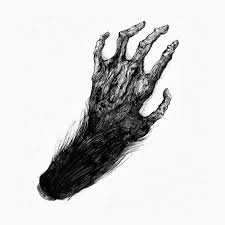 Sound Cue SheetCue No.Cue (Line in the script)Description of Sound EffectHow long does it last?E.G.Beginning of Scene 1Stormy weather – Wind, Rain, ThunderFade out when actors speak12345678910